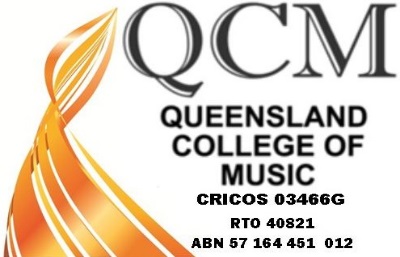 POLICIES AND PROCEDURESFOREDUCATION SERVICES FOR OVERSEAS STUDENTS (ESOS)CONTENTSAbout QCM Pty Ltd									p3Legislation relating to ESOS								p3Information relating to overseas students						p5Standard 1 Marketing information and practices 					p7Standard 2 Recruitment of an overseas student					p10Standard 3 Formalisation of enrolment and written agreements			p12  							Standard 4 Education agents								p21									Standard 5 Younger overseas students						p26Standard 6 Overseas student support services					p26												 Standard 7 Overseas Student Transfers						p31Standard 8 Overseas student visa requirements					p35							Standard 9 Deferring, suspending or cancelling overseas student’s enrolment       p40  		 Standard 10 Complaints and appeals 						p44Standard 11 Additional requirements      					            p45Appendix 1 – Trainers/Assessors, management and resources			p48Relevant websites									p52								ABOUT QCM PTY LTDThe Queensland College of Music Pty Ltd is a CRICOS registered training organisation (RTO provider 40821, CRICOS provider 03466G), registered through Australian Skills Quality Authority to deliver and assess CUA40920 Certificate IV in Music in and CUA50820Diploma of Music, CUA60520 Advanced Diploma of Music and Intermediate General English.  The College has been operating since the beginning of 2014 and is registered until 21 December 2025.  The College is situated at 12 Annerley Road, Woolloongabba, Queensland. It is a privately-owned organisation offering musicianship on a range of instruments including singing by highly qualified musicians who are currently working in the Music Industry as well as qualified teachers to deliver Intermediate General English. The College has an Industry Advisory Committee which meets twice a year to provide directions for the business and to provide music industry knowledge.The College has capacity to enrol 15 overseas students in Certificate IV or Diploma  or Advanced Diploma and 15 students in Intermediate General English. Enrolment acceptance will be predicated on their music skills through an audition process and their English proficiency as verified by a diagnostic testing instrument. Correspondence from University of Queensland indicates that completion of the Diploma, an audition by the University and English proficiency of 6.5 IELTS, 87 TOEFL or 64 PTE would serve as a reasonable admission pathway to the Bachelor of Music.  The entry point for Intermediate General English will be IELTS4.5 or equivalent.  The macro skills of listening, speaking, reading and writing on entry can be measured  against the Australian Core Skills Framework at Level 4.Details relating to hours of study per week, the course structure and duration of each qualification is documented in the Training and Assessment Strategy for each qualification and the draft timetable. There is no work-based training involved, the College does not accept students under 18 and QCM Pty Ltd uses no other providers to deliver the qualifications to international students.LEGISLATION RELATING TO ESOSAustralian Government legislation mandates a nationally consistent approach to registering education providers so that the quality of the tuition, and care of overseas students, remains high. The professionalism and integrity of the industry is further strengthened by the ESOS legislation’s interface with immigration law. This imposes visa related reporting requirements on both students and providers. The Department of Education, Skills and Employment (DESE) regulates the education and training sector’s involvement with overseas students studying in Australia on student visas. It does this through the ESOS legislative framework. This protects Australia’s reputation for delivering quality education services and the interests of overseas students, by setting minimum standards and providing tuition and financial assurance.  Legislation includes:Education Services for Overseas Students Act 2000 (the Act amended 1 January 2007)Education Services for Overseas Students Legislation Amendment (Tuition Protection Service and Other Measures) Act 2012.Education Services for Overseas Students Amendment (Student Visas and Other Measures) Regulation 2019ESOS Regulations 2001Privacy Act 1988Plain English Guidelines to Information PrivacyThe National Code of Practice for Providers of Education and Training to Overseas Students 2018 The ESOS Act sets out the legal framework governing delivery of education to overseas students studying in Australia on a student visa. The Australian Government, through DESE administers the ESOS Act and its associated instruments.The Regulations support the Act and set out details relating to:student details that providers must include on the Provider Registration and International Students Management System (PRISMS), including information about tuition and non-tuition fees and Agent agreements.information about students that providers must give related to student visa conditionspenalties and infringement noticesstudent records that a provider must keep. The National Code (2018) provides nationally consistent standards for the conduct of registered providers and the registration of their courses. Queensland College of Music Pty Ltd (QCM Pty Ltd) must ensure that staff members who interact directly with students are aware of their obligations under the ESOS framework and the potential implications for students arising from the exercise of these obligations. The National Code applies to all providers registered under the ESOS Act to deliver education and training courses to overseas students who come to Australia to study on a student visa. It is also used by designated state and territory government authorities for the purpose of recommending courses for registration on CRICOS.The objectives of the National Code are to:support the ESOS framework, including supporting the effective administration of the framework by the Australian Government and state and territory governmentsestablish and safeguard Australia’s international reputation as a provider of high-quality education and training by:ensuring that education and training for overseas students meets nationally consistent standards and ensuring the integrity of registered providersprotect the interests of overseas students by:ensuring that appropriate consumer protection mechanisms existensuring that student welfare and support services for overseas students meet nationally consistent standards.support registered providers in monitoring student compliance with student visa conditions and in reporting any student breaches to the Australian Government.https://www.dese.gov.au/esos-framework/national-code-practice-providers-education-and-training-overseas-students-2018INFORMATION RELATING TO OVERSEAS STUDENTSIf a student is not an Australian citizen or permanent resident or a New Zealand citizen, then they can be classified as an Overseas Student. The ESOS framework only applies to those Overseas Students who have Student Visas. The ESOS Act refers to these students as Overseas Students. Student visa conditionsVocational Education and Training Sector visa (subclass 500) allows students to stay in Visa Summary FeaturesAustralia to study a full-time vocational education and training course. ​ Visa Summary RequirementsThey T They may be able to get this visa if enrolled as a student in a registered vocational education and training course such as offered by Queensland College of Music Pty Ltd.  If student Visa holders do not uphold their visa conditions, their visa may be cancelled, and they may have to leave Australia. A full list of conditions is available from the Department of Home Affairs website with the most important listed below: The student Visa holder must remain enrolled in a course registered on the Commonwealth Register of Institutions and Courses for Overseas Students (CRICOS). The student Visa holder must make satisfactory course progress according to the policies of QCM Pty Ltd. The Student Visa holder must advise QCM Pty Ltd of their Australian address within seven days of arriving in Australia, and within seven days of any change of address. The student Visa holder must maintain enough money to pay for travel, tuition and living expenses for themselves, their spouse and their dependent children for the duration of their stay in Australia. Any family members of school age (between 5 and 18 years) living in Australia must attend school in Australia. The student Visa holder must maintain health insurance for themselves and their family members while in AustraliaPre-enrolment information The National Code requires QCM Pty Ltd to give students detailed information about-the ESOS frameworkaudition for Music students and English proficiency requirementsdetails of qualifications offered at the College – content, delivery mode, duration and assessment requirements RPL and credit transferslocation, facilities and equipmentfees and refundsprocedures for deferring, cancelling and suspendingcomplaints and appeals proceduresinformation on living in AustraliaInformation is contained in Application for Admission, the Student Handbook, the website for QCM Pty Ltd and the Letter of Offer.QCM Pty Ltd offers study programs in accordance with the requirements of legislation and understands and implements the National Code of Practice for Providers of Education and Training to Overseas Students 2018 and the English Language Intensive Courses for Overseas Students (ELICOS) Standards 2020.  National Code of Practice for Providers of Education and Training to Overseas Students 2018Marketing information and practices  Recruitment of overseas student3. Formalisation of enrolment and written agreements4.  Education agents5.  Younger overseas students6.   Overseas student support services 7.  Overseas student transfers8.  Overseas student visa requirements9.   Deferring, suspending or cancelling the overseas student’s enrolment10.  Complaints and appeals11. Additional requirementsEnglish Language Intensive Courses for Overseas Students (ELICOS) Standards 2018C1.  Mandatory requirements for course applicationsP1.  Scheduled course contact hours2.     Needs of younger ELICOS students3.    Teaching ELICOS4.    Assessment of ELICOS students5.    ELICOS educational resources6.    ELICOS specialist staff7.    ELICOS premises              8.   Business managementSTANDARD 1 – MARKETING INFORMATION AND PRACTICES(1.1) QCM Pty Ltd provides information to students via its website, Student Handbook, promotional materials and induction materials. Information is reviewed every six months to ensure the most up-to-date and relevant information is available and that all information is accurate and clearly explained and that no information is false or misleading.(1.2) All marketing materials prepared by QCM Pty Ltd clearly identify the CRICOS code, the registered training provider code and the code and title of qualifications and programs being delivered in written marketing, student materials and electronic forms. Materials are checked by the PEO to ensure that no false or misleading information or advice is given to students in relation to employment outcomes associated with the course, claims of acceptance into other courses or other information related to the course that could be misleading. (1.3) Marketing materials are not used to actively recruit a student undertaking studies with another provider. QCM Pty Ltd marketing materials are developed and reviewed using a Marketing Material Register and version control along with samples of the materials, in order to track and review effective marketing strategies. New and revised marketing materials are to be forwarded to ALL Education Agents, to ensure that QCM Pty Ltd materials are up-to-date and do not mislead potential students about QCM Pty Ltd courses and services.Marketing PolicyPURPOSE:To ensure that high standards and ethics are used to achieve QCM’s marketing and delivery of training services to students.  QCM Pty Ltd will also ensure the marketing of services is undertaken in a professional manner to maintain the integrity and reputation of the training industry.All marketing material produced by QCM Pty Ltd will abide by this practice at all times and not give false or misleading information or advice in relation to employment outcomes or acceptance into other courses.SCOPE:At QCM Pty Ltd the PEO is responsible for the development of all marketing materials in accordance with the procedure listed.  Prior to the commencement of any marketing campaign, the PEO of QCM Pty Ltd must review and approve the associated materials.PROCEDURE:Statements will only be used in respect of training and/or assessment within its scope of registration with ASQA. Qualifications available include CUA40920 Certificate IV in Music, CUA50820 Diploma of Music, CUA60520 Advanced Diploma of Music and Intermediate General English. On completion of training courses, participants reaching the required standard will receive an appropriate certificate or statement.All participants will be provided with the following information:Admission procedure and criteria, including audition requirements for Music students, the need to provide own instrument and laptop computer as well as required English ProficiencyProgram outline, duration and mode of deliveryAttendance and progress expectationsAssessment proceduresLocation of premises, facilities and equipmentCourse costsRefund policyComplaints and appeals procedureInformation on living in AustraliaProcesses for deferring, cancelling and suspending trainingQCM Pty Ltd markets all its courses with honesty and integrity.  Course objectives, costs and expectations are clearly communicated to participants prior to commencement.  Misleading or false information will not be included in any marketing material, nor will comparisons be drawn between other organisations.International MarketingQCM Pty Ltd and its consultants/agents agree to operate in accordance with the national protocol for marketing and advertising its services.To achieve this, ALL marketing material must:Clearly identify QCM Pty Ltd Name and CRICOS number in written marketing and other material for students, including electronic form, andNot give false or misleading information or advice in relation to:Claims of association between providersThe employment outcomes associated with a courseAutomatic acceptance into another coursePossible migration outcomes, orAny other claims relating to QCM Pty Ltd  courses or outcomes associated with QCM Pty Ltd courses.RecruitmentQCM Pty Ltd aims to recruit overseas students through:Education Agents,Website Advertising,Print Media, andExhibitions and EventsQCM Pty Ltd must not knowingly recruit or enrol ANY student wishing to transfer from another registered provider’s course prior to the student completing six months of his or her principal course of study except where:The original registered provider has ceased to be registered or the course in which the student is enrolled has ceased to be registeredThe original registered provider has provided a written letter of release The original registered provider has had a sanction imposed on its registration by the Australian Government or state or territory government that prevents the student from continuing his or her principal course, orAny government sponsor of the student considers the change to be in the student’s best interest and has provided written support for that change.QCM Pty Ltd prior to accepting a student, or an intending student, for enrolment in a course, must provide, in print or through referral to an electronic copy, current and accurate information regarding the following:The requirements for acceptance into a course, including the minimum level of English language proficiency, audition requirements for Music students, educational qualifications or work experience required and whether course credit may be applicableThe course content and duration, qualification offered if applicable, modes of study and assessment methodsCampus locations and a general description of facilities, equipment, and learning and library resources available to studentsDetails of any arrangements with another registered provider, person or business to provide the course or part of the courseIndicative course-related fees including advice on the potential for fees to change during the student’s course and applicable refund policiesInformation about the grounds on which the student’s enrolment may be deferred, suspended or cancelledComplaints and appeal proceduresA description of the ESOS framework made available electronically and Relevant information on living in Australia, including:Indicative costs of livingAccommodation options, andWhere relevant, schooling obligations and options for school-aged dependants of intending students, including that school fees may be incurred.Education AgentsQCM Pty Ltd uses Education Agents and must enter into a written agreement with each Education Agent it engages.QCM Pty Ltd must not accept students from an Education Agent or enter into an agreement with an Education Agent if it knows or reasonably suspects the education agent to be:Engaged in, or to have previously been engaged in, dishonest practices, including the deliberate attempt to recruit a student where this clearly conflicts with the obligations of registered providers under Standard 7 (Overseas student transfers) Facilitating the enrolment of a student who the education agent believes will not comply with the conditions of his or her student visa Using Provider Registration and International Students Management System (PRISMS) to create Confirmations of Enrolment for other than a bona fide student        Providing immigration advice when not authorised under Education Services for    Overseas Students Amendment (Student Visas and Other Measures) Regulation 2019STANDARD 2 – RECRUITMENT OF AN OVERSEAS STUDENTQCM Pty Ltd will recruit students in an ethical and responsible manner and prior to accepting a student or an intending student for enrolment in a course, information will be available on the website regarding the musical skills and English proficiency required to meet the Music qualifications offered by the College and the entry requirements for Intermediate General English. Such information will enable students to make informed decisions about enrolling with QCM Pty Ltd. (2.1) Promotional materials available on the QCM Pty Ltd website will outline:Programs being offered by QCM Pty Ltd, course content and duration including holiday breaksAudition requirements where requiredRequirement to provide own instrument (not drums or piano) and laptopMode of study and assessment methodsLocation, facilities and equipment availableEnglish language requirementsFees and refund policiesProcess for accessing course credit and RPL procedureProcedures for deferring, cancelling or suspending training relevant information on living in Australia, including:
    i. indicative costs of living
    ii. accommodation options; and
    iii. where relevant, schooling obligations and options for school-aged dependants of                intending   students, including that school fees may be incurreda description of the ESOS framework.Complaints and appeal proceduresQualifications available include CUA40920 Certificate IV in Music, CUA50820 Diploma of Music, CUA60520 Advanced Diploma of Music and Intermediate General English with course content outlined in a Training and Assessment Strategy and displayed on the College’s website.  The duration of the Music course is one year, broken into four 9-week terms, for each qualification, with 20 hours per week in supervised face-to-face classes and an additional 32 hours per term allocated to private practice time, rehearsals, performances and attendance at concerts. Enrolment in each music qualification is recorded as 52 weeks of the year with holidays indicated between term. Students must satisfy the English proficiency and musical expertise required by QCM Pty Ltd and provide their own instrument (other than piano and drums) and laptop.  Approximately fifteen students can be enrolled between the  qualifications.Intermediate General English students will study for five hours a day for four days a week over a period of 42 weeks with 12 weeks of holidays (4 weeks between each trimester) and be expected to undertake 4 hours a week of private study.English proficiencyIn accordance with National Code, QCM Pty Ltd places students in the course most appropriate to their levels of English and/or musicianship and their employment or further study goals. All music students are expected to have reached an acceptable level of proficiency in the English language. Students whose first language is not English are required to have sat the IELTS test or equivalent and meet the specified standard for English. Overseas students need an IELTS level of 5.5 or proof that the medium of instruction at school has been in English with a satisfactory grade in English in final examinations or a copy of a Certificate or Statement of Attainment from another Registered Training Organisation in Australia. If a student cannot provide evidence of English proficiency, they will be asked to complete an English Test. At induction, if the Director observes that a student is having difficulty completing paperwork, the student will be asked to complete the English test and based on the result will either commence the course or be referred to an English course prior to commencement.The entry point for Intermediate General English will be IELTS4.5 or equivalent with the macro skills of listening, speaking, reading and writing being at level 4 of the Australian Core Skills Framework.(2.2)   Student suitability for studying at QCM Pty Ltd will be based on evidence received from application materials such as audition materials, copies of English language test results, and discussions with the student or the agent. Initial discussions with QCM Pty Ltd or if applicable the agent, should determine the following: What sort of things does a student need to be able to write, read, verbally communicate, listen to and understand in order to complete the course satisfactorily?   LLN diagnostic test requires ACSF level 3/4 to be demonstrated.Are there any mathematical calculations involved in the course? Check IELTS score or English course results. Check if a student has previously completed a qualification in Australia. Musicianship skills, experience, performances and specialist instrument.Assessing English Language Proficiency Procedure All overseas students must meet the minimum English entry requirements of the course they are applying for.  Students are required to supply verified evidence of qualifications, work experience (if relevant) and IELTS results or proof of an accepted equivalent. The PEO will review the application and determine if an offer should be made on the basis of the entry requirements for the qualification and with reference to the entry requirements from Department of Home Affairs which outlines year 12 equivalency in a number of countries and the IELTS requirements. If the applying student has satisfactorily met all entry requirements, including English, an unconditional offer will be issued via offer of acceptance. If there are any requirements not met an offer conditional to the student satisfying the outstanding criteria will be issued instead. The IELTS provided must have been taken no more than two years before the time of the application.STANDARD 3 – FORMALISATION OF ENROLMENT AND WRITTEN AGREEMENTSOn an initial expression of interest, students will be provided with an Application for Admission form. This form will be submitted to QCM Pty Ltd with the required attachments including audition recording for Music students. Within two weeks, QCM Pty Ltd will notify a student of the outcome of the application and forward a formal written agreement in the form of a Letter of Offer that outlines conditions of enrolment, fees payable and course commencement dates.  Obligations and rights of both registered providers and overseas students will be clearly set out in the formal written agreement between the two parties. The written agreement entered into and signed by the student.  If the agreement is accepted on-line, QCM will verify the authenticity of the acceptance through its agent.QCM Pty Ltd will retain records of all written agreements as well as receipts of payment made under the written agreement for at least two years after the overseas student ceases to be an accepted student.(3.1) The agreement must-identify the course or courses in which the student is to be enrolled and any conditions on his or her enrolment and a plain English explanation of what happens in the event of a course not being delivered; andprovide an itemised list of tuition and non-tuition feesprovide information in relation to refunds of course money and processes for claiming a refund as well as amounts that may or may not be repaid to the student (including any course money collected by education agents on behalf of the registered provider) and the role of the Tuition Protection Service.set out the circumstances in which personal information about the student may be shared between the registered provider and the Australian Government and designated authorities and, if relevant, the Tuition Protection Service. This information includes personal and contact details, course enrolment details and changes, and the circumstance of any suspected breach by the student of a student visa condition.a statement that “This agreement, and the availability of complaints and appeals processes, does not remove the right of the student to take action under Australian Consumer Law”and advise the student of his or her obligation to notify the registered provider of current contact details, any changes to contact details and who to contact in an emergency while enrolled in the course An Electronic Confirmation of Enrolment (ECoE) will then be provided to enable the student to apply for the student visa.  An invoice for the full fees and charges will be issued on receipt of the agreement or two weeks prior to commencement.  Students may select to pay one term in advance.(3.2) Information relating to services available to overseas students, ESOS legislative framework, fees and charges and payment details including refund policy and how refunds can be accessed will be available on the QCM Pty Ltd website. Information related to the availability of a complaints and appeals process through QCM Pty Ltd and the fact that this process does not remove their right to take action under Australian Consumer Law” will be available in the Student Handbook. If for any reason the course is unable to be delivered QCM Pty Ltd will provide a refund or source an alternative training provider. Enrolment Procedure: 1. Student accesses information regarding QCM Pty Ltd on the web, via an agent or from the College directly which includes advice on how to access information on the RTO, fee structure, and refund policy and enrolment procedures. 2. Student completes an Application for Admission and collects other documents relevant to the application i.e. certified evidence English language level, copy of the student’s passport and any other supporting documentation relating to music skills and experiences. This is forwarded to QCM Pty Ltd for initial assessment with payment of an application fee and audition fee. 3. The PEO assesses student’s application documents with the Director.  4. Once the Director is satisfied with the information and audition for Music students, a Letter of Offer/Agreement will be created for the student. These documents are then forwarded to the student for signing and return. 5. Upon receipt of the signed Acceptance of Offer/Agreement, QCM Pty Ltd enters the student’s information into PRISMS and a confirmation of enrolment (C of E) is created and forwarded to the student. An Electronic Confirmation of Enrolment is required in order for the student to apply for a visa. Student Fees QCM Pty Ltd will provide the following information to learners via the website and at the time of enrolment:  the total amount of all fees including application fee, audition fee, tuition fees and resources charges payment terms, including the timing and amount of fees to be paid and any non-refundable fees a guarantee that if the RTO is unable to provide services for which the learner has prepaid, the learner will be placed into an equivalent course with an appropriate provider or if an equivalent course cannot be found the learner will be refunded any pre-paid fees for services yet to be deliveredthe fees and charges for additional services, including such items as issuance of a replacement certification documentation, studio fees and additional individual lessons for instrumental and vocal studies the options available to learners who are deemed not yet competent on completion of training and assessment and the organisation’s refund policy. Fee scheduleAdditional ChargesApplication fee				    	       				 $150Audition fee (Music students only)				        		      60		      Resource charges per term		                   				    100RPL application per unit (Music students only)			    	     600Replacement certificate or statement	         				       20Tuition or non-tuition fees cannot be accepted until the formal agreement is signed and accepted. The application and audition fee are payable at the time of completing the agreement and is non-refundable.On confirmation of enrolment, fees for the first term will be invoiced two weeks prior to commencement. This amounts to 25% of the total cost of the qualification or course of study.  Each term fees will be paid in advance and written notice of the next fee payment will be provided to students four weeks before the due date. As fees payable in advance could be $3000 or more, QCM Pty Ltd will address learner fee protection by paying a Tuition Protection Levy  to ensure prepaid fees can be refunded if QCM Pty Ltd is neither able to provide the qualifications for which a student is enrolled or find a suitable equivalent course. Issue of Student Receipts Following payment from students, an official numbered invoice/receipt will be provided to students and a copy retained in the student’s file. Copies of receipts will record the following information: The payment amounts Brief description of purpose of receipt Name of person/organisation paying Receipt date Signature of person receipting the funds Monies and receipt number is recorded on the fees spreadsheet. The original copy of the receipt is distributed to the student and a copy is retained in electronic format and also in hard copy in the student’s file. The payment of all fees and charges is receipted and dated at the time of payment. Records of fees receipted and dated are maintained and secured for two years after the student ceases to be a student and is kept within the Student Data Management system software for up to five years as required by legislation. Late payment of Fees Should fees remain overdue for more than 14 days QCM Pty Ltd will send a second letter requesting payment and the final letter sent will inform the student of the College’s   intention to report them for non-payment of fees via PRISMS. The normal appeals process applies, and Department of Home Affairs are notified after the 20-day period has passed if no appeal has been lodged. Whilst student fees are outstanding students may not be permitted to attend their scheduled class until such time as the outstanding fees have been paid. Fees Refunds All refunds are subject to the refund policy except the application fee and the audition fee.  Applications for refunds will be in writing and processed as follows:Payment requisition details will be issued for PEO’s approval A refund will be issued when approved Details will be entered into the student record file – hard copy and electronic copyDetails will be entered into MYOB A signed cheque/electronic / bank draft refund will be raised for dispatch Refund will be dispatched as per instructionsIn the unlikely event of default by QCM Pty Ltd such situations are covered by the provisions of the ESOS Act and the ESOS Regulations.  In the circumstances of provider default where the refund option is chosen by the student, QCM Pty Ltd must refund the student all course fees. Refund will be paid to students within 14 days of the default day. Situations where a provider default may occur include: 1) The course does not start on the agreed starting date 2) The course stops being provided after it starts and before it is completed 3) The course is not able to be provided fully to the student However, if the student agrees to accept an alternative (replacement) course or part of a course, to be provided to the student at the College’s expenses, then QCM Pty Ltd is relieved of its liability to make the payment. The student must advise the College in writing whether they agree to the alternative arrangement. Fees will be not refunded under the following circumstances: 1. A student whose enrolment is terminated for failure to comply with QCM Pty Ltd policies and procedures and the requirements of their student Visa by Department of Home Affairs. 2. The student cancels the enrolment less than two weeks prior to the course commencement date. 3. The student does not commence (i.e. does not arrive, or has not arranged with QCM Pty Ltd for a later start because of health or compassionate reasons) Requests for refund should be made in writing to the PEO with documented evidence of the reason for withdrawal. Eligible refunds will be refunded within 28 days of receipt of the claim. A documented administrative fee of $200 will be charged for processing refunds. The application fee and audition fee are not refundable. All refunds will include a statement explaining how the refund amount was calculated.Refund will only be given to the person who paid the tuition fees. For example, if the tuition fee was paid by an agent or parents, the money will only be refunded to either the agent or parents. This refund policy does not remove students’ rights to take further action under the Australian Consumer Protection Laws. Staff are responsible for referring all enquiries regarding fees, charges and refunds to the PEO. Withdrawal from commenced courseIn the event the student’s intent to transfer their study to another provider or terminate their study, one months’ notice in writing is required before the commencement date of the next term. If less than one months’ notice is given, the student or an agent have the obligation to pay the following term’s fees according to the instalment indicated on the offer letter. Students must advise QCM Pty Ltd in writing of their intention to withdraw and the reason. Student Fees and Charges PolicyPURPOSE:To provide a clearly documented process relating to Fees and Charges for International Students studying at QCM Pty Ltd.SCOPE:This policy applies to all Students who are commencing, have commenced or are continuing study with QCM Pty Ltd.International Students choosing to study at QCM Pty Ltd are required to pay all fees and charges agreed to in the Enrolment Agreement.PROCEDURE:FEES AND CHARGESStudents are required to pay the following fees:Application including audition costs,Course,Overseas Student Health Cover (OSHC),Any other fees outlined in the Enrolment AgreementPayment particulars:Students must pay the Application Fee and audition fee, otherwise the application will not be processed,Application fees and audition fees are NON-REFUNDABLEStudents must pay all associated Course Fees as per the Enrolment Agreement and Fee Schedule, otherwise students will not be allowed to continue study,Course fees can be paid in full or in advance by term or in accordance with the schedule outlined in the Enrolment Agreement,Course Fees will not be transferred to another provider, should a Transfer of Provider request be approvedA Refund of any fee will only be processed in accordance with the Refund Policy.PAYMENT METHODSAll Fee payments must be made in Australian Dollars and can be paid by:Cash,Direct Deposit,Credit Card,Cheque or Money OrderPAYMENT EXTENSIONShould the student experience financial difficulties or encounter unforeseen circumstances where payment of fees cannot be made, then the student may request an extension of fees by submitting a Fee Extension Request Form.The Fee Extension Request Form must be received prior to the fee due date.  If the form is not received by the due date, then the student will be subject to late payment fees, regardless of whether an extension has been granted.If an extension is approved, then a revised payment schedule will be determined.LATE PAYMENTShould a student not pay the required fees by the due date and has not submitted and had approved a Fee Extension Request Form, then the following late payment fees apply:10% on any outstanding amount greater than $500 AUD20% on any outstanding amount less than $500 AUDCANCELLATIONThe failure to pay any owed fee or late payment may result in the cancellation of the student’s enrolment.In the event an enrolment is cancelled, the student shall have 20 days to access the Complaints and Appeals process.OVERSEAS STUDENT HEALTH COVERAs a condition of a student VISA, the Australian Government requires the student to have Overseas Student Health Cover.OSHC advice is available through agent/agents appointed by QCM Pty Ltd, orThe student is free to arrange OSHC themselves.Students will not be able to obtain a valid Student VISA, if they do not have proof of OSHCRefund PolicySCOPEThis policy covers the refunds process for all fees payable for training services provided within QCM Pty Ltd scope of registration, in accordance with National Code.PURPOSE:To provide for appropriate handling of student’s payments and to facilitate refunds in the case of cancellation by either party.   The refunds process will allow students the option to disengage from training in a manner in which a negative impact may be negated or reduced, depending upon notification time frame.Unless otherwise stated, all refunds of fees will only be granted in accordance with this policy.  The terms and conditions of this policy apply to all students, whether they are waiting to commence or are continuing studies.PROCEDURE:Details concerning the scope of QCM Pty Ltd Refund Policy are to be clearly disseminated to prospective students prior to contractual arrangements being made, this dissemination is in the form of the Student Handbook, Application for Enrolment and Letter of Offer.This agreement, and the availability of complaints and appeals processes, does not remove the right of the student to take action under Australia’s consumer protection laws.General RulesThe refund process reflects the commitment by QCM Pty Ltd to hold places as booked by students and the number of administrative resources consumed at the various stages.Refunds must be requested in writing to the PEO of QCM Pty Ltd.The PEO of QCM Pty Ltd will process refund requests and if approved, arrange payment within 28 days.Refunds will be paid in Australian Dollars into the nominated bank account.To allow prompt settlement of refund requests, all advanced payments will be held in a nominated bank account by QCM Pty Ltd until the course start date.All requests for refund will be processed on an individual basis, taking into account impact on follow-on units /modules if applicable.The term “commencement” in this policy refers to the first day of the first program attended by the student.Issues with regard to payment are to be handled at the first available opportunity and directed to the  PEO of QCM Pty Ltd.  All Refund Requests and issued refunds are to be logged in the Refund Log.STANDARD 4 – EDUCATION AGENTSAgents working on behalf of QCM Pty Ltd will be expected to have knowledge and an understanding of the Australian International Education Industry and the relevant legislation, knowledge of the qualifications offered by QCM Pty Ltd, the numbers of students able to access courses and up-to-date marketing material as provided by QCM Pty Ltd. (4.1) The agreement signed by the Agent/s and QCM Pty Ltd will list clearly their responsibilities, monitoring arrangements and termination conditions and the need to comply with the requirements of the National Code.  An agreement will be for a period of 12 months and notice of review will be provided one month before the end the of agreement time. Agreements must comply with the National Code 2018 and QCM Pty Ltd will manage agent records in PRISMS.Agents will be responsible for ensuring students have forwarded signed agreement, received a Confirmation of Enrolment (C of E) from QCM Pty Ltd, have the financial capacity to participate in the course of study, have academic background and English language proficiency as required by QCM Pty Ltd and have taken out Health Insurance. On-line signed agreements must be authenticated by the agent.Agents will be expected to:Recruit students in an ethical and responsible manner and consistent with the requirements of the qualification/s as detailed in QCM Pty Ltd materialsPromote and provide information on the qualifications and programs available through QCM Pty Ltd and the education pathways in a professional and ethical mannerEmploy appropriately qualified staff Obtain and maintain appropriate insurancesAssist with Visa applications and advise on accommodation, health cover, course fees, attendance and progression and required English proficiencyLimit advice to publicly available information on Department of Home Affairs websiteMaintain up-to-date address details for studentsMake time to meet students face-to-face each semester and support students while in AustraliaInform students of implications of changing courses or transferring to another institutionInform students of attendance requirements and the need to attend 80% of scheduled lessonsComply with QCM Pty Ltd privacy policyQC M Pty Ltd will undertake an annual review of all Education Agent contracts. This review will be based upon performance and feedback sought from students referred by the Education Agents. The College will regularly hold meetings with locally based agents to inform them of any changes in marketing materials, course content, fees and other matters that affect them. These meetings will also provide the agents with the opportunity to provide feedback and improvement suggestions to QCM Pty Ltd.  Minutes of these meetings will be documented for continuous improvement. Data gathered will relate to:Compliance with Agreement Number of student applicationsReasons for applicants not proceeding with enrolmentsLength of application processing timeConversion percentage of applications to enrolment Number of partnership introductionsMarketing materialsNumber of students transferring to other educational providers and the reason for transfersFeedback received from students and othersEither party can terminate this Agreement at any time by providing 8 weeks written notice. The College will take immediate corrective and preventative action upon becoming aware of an education agent using unethical advertising and recruitment practices, including practices that could harm the integrity of Australian education and training.  Agreements can be cancelled if the Agent is conducting business not approved by QCM Pty Ltd, is negligent, careless, incompetent or involved in misleading or unethical conduct.  An Agent will be advised in writing of termination of an Agreement and an Agent may lodge an appeal within 10 working days of the date of a termination letter being received. This may result in the reporting of the Education Agent to both DESE and Department of Home Affairs and lodging a written complaint with the Migration Institute of Australia if the Education Agent is a member. Once the Agreement is terminated, the Agent must cease promoting Queensland College of Music programs. Completion within the expected duration of studyThe National Code requires QCM Pty Ltd to ensure that, at all times, student Visa holders are in a position to complete their studies within the duration specified, unless certain circumstances apply. If a student Visa holder chooses to study at less than a 100 per cent load in a particular delivery period, they will have to make sure that they can still complete their course in time. If a Student Visa holder completes their course early, QCM Pty Ltd must report this to the Department of Home Affairs and the duration of the student's visa will most likely be reduced. The overall responsibility for the recruitment and supervision of all education agents is that of the PEO. Education agents may be members of the Migration Institute of Australia and bound by its Code of Ethics. QCM Pty Ltd is responsible for the conduct of agents acting on its behalf through an executed Agent’s Agreement. The agent’s agreement will specify the responsibilities of the Education Agent and QCM Pty Ltd and the need to comply with the National Code of Practice. This agreement will include: Processes for monitoring activities of the education agent, including where corrective action may be required, and Termination conditions, including providing for termination in the circumstances outlined in this policy. The agents contact details will be posted on the website of QCM Pty Ltd(4.2) QCM Pty Ltd will ensure that all education agents that are under agreement have access to the most up to date and accurate information including: Course information, including content and vocational outcomes Student selection, entry requirements, enrolment and induction/orientation procedures The commencement dates and duration of courses Requirements to achieve the Qualification or desired outcomesThe Qualification or statement to be issued on completion or partial completion of the course of study Recognition given to Qualifications and programsMode of deliveryPolicies on assessment, including methods, resubmission of work etc. Recognition of Prior Learning (RPL) arrangements Itemised list of fees payable The conditions under which students will be eligible to receive a refund of fees Arrangements for the protection of students' funds Complaints and appeals processes Students’ rights and responsibilities, including withdrawal arrangements RTO’s rights and responsibilities Information about the grounds by which the student’s enrolment may be deferred, suspended or cancelled Welfare and guidance services relevant to overseas students General description of facilities, equipment, learning resources and teaching expertiseCourse requirements (including the need to be enrolled in a full-time course of study, and requirements relating to course progress) The requirement to maintain current overseas student health cover, and to maintain adequate arrangements for the education of dependants if applicableThe requirement to seek the prior approval of Department of Home Affairs or its equivalent for certain course changes, or before commencing a new course, or changing courses Information about the minimum level of English language proficiency, educational qualifications and music skills for the student to be accepted for the course An accurate representation of the local environment in which the organisation is operating, and indicative costs of living Provisions of the Migration Act and Regulations governing overseas student entry and stay in Australia Education Agent’s PolicyPURPOSE:1.This policy has been developed to outline the process for selection of Education Agents to satisfy the requirements National Code and ESOS Act.SCOPE:2. QCM Pty Ltd takes all reasonable measures to ensure that the Education Agents it engages are ethical, professional and have a working knowledge of:The National Code,The ESOS Act, andQCM Pty Ltd servicesQCM Pty Ltd will not recruit or maintain a relationship with any Education Agent who is unethical, dishonest, or does not adhere to the principles of the agreement.Details of Agents being used by QCM Pty Ltd will be entered and maintained in PRISMS.PROCEDURE:SELECTION4. QCM Pty Ltd will select Education Agents on the basis of their overall experience and understanding of the National Code and ESOS Act:Education Agents making application to QCM Pty Ltd must provide a minimum of two Referral Reports.  In the event the Education Agent cannot supply this, then QCM Pty Ltd will make a professional judgement on the validity of the Education Agents application.AGREEMENT5. QCM Pty Ltd uses Education Agents and will enter into a written agreement with each Education Agent it engages.The agreement will specify the roles and responsibilities of both parties,Will include processes for monitoring the activities of the education agent, including where corrective action may be required, andTermination conditionsMonitoring processes may include:Face to face meetings,Regular Feedback from Students on the Agent,Telephone, Online or Email surveys(4.3) QCM Pty Ltd will not accept students from an Education Agent or enter into an agreement with an Education Agent if it knows or reasonably suspects the education agent to be:a)  Engaged in, or to have previously been engaged in, dishonest practices, including the deliberate attempt to recruit a student where this clearly conflicts with the obligations of registered providers under Standard 7.b)   Facilitating the enrolment of a student who the education agent believes will not comply with the conditions of his or her student visa c)  Using Provider Registration and International Students Management System (PRISMS) to create Confirmations of Enrolment for other than a bona fide student d)  Providing immigration advice when not authorised under the Migration Act 1958 and the Migration Legislation Amendment (Student Visas) Act 2012 to do so. (4.4) Where the QCM Pty Ltd has entered into an agreement with an education agent and subsequently becomes aware of, or reasonably suspects, the engagement by that education agent, or an employee or sub-contractor of that agent, of the conduct set out above, QCM Pty Ltd will terminate the agreement with the education agent.This does not apply where an individual employee or sub-contractor of the education agent was responsible for the conduct set out above and the education agent has terminated the relationship with that individual employee or sub-contractor.(4.5)  QCM Pty Ltd will take immediate corrective and preventative action upon becoming aware of an education agent being negligent, careless or incompetent or being engaged in false, misleading or unethical advertising and recruitment practices, including practices that could harm the integrity of Australian education and training.MARKETING MATERIALSQCM Pty Ltd marketing materials must be developed and reviewed using the Marketing Material Register, to ensure it meets QCM Pty Ltd quality guidelines.ALL Marketing Materials must be logged in the Marketing Materials Register, along with samples of the materials, in order to track and review effective marketing strategies.New and revised marketing materials are to be forwarded to ALL Education Agents, to ensure that QCM Pty Ltd materials are up to date and do not mislead potential student’s about QCM Pty Ltd courses and services.STANDARD 5 –YOUNGER OVERSEAS STUDENTSQCM Pty Ltd does not seek to enrol overseas students under 18 in any of its courses.STANDARD 6 – OVERSEAS STUDENT SUPPORT SERVICESThe services provided by QCM Pty Ltd are outlined in the Student Handbook and through an orientation program. An  Induction Program provides information relevant to overseas students and the support services available to them.
(6.1) Student orientation/induction Upon arrival in Australia the following procedure will occur for the commencement and orientation of new students to QCM Pty Ltd.  Students have been supplied with a welcome letter outlining the steps to be taken once they arrive in Australia. 1. New students will contact QCM Pty Ltd and speak to the Principal Administrator who will take down the students contact details and residential address in Australia and advise them of the induction date, time and location.2. The Student contact details will be entered in the Student Data Management System and the student file created. 3. The student will then attend induction day. The student will also be provided with a copy of the student Handbook.4. The program for induction day will include the following: Welcome to AustraliaVisa conditionsRequirements to receive a qualification Certificates issued on successful completion of the course Fees policy How skills and knowledge will be assessed Recognition of prior learning Assessment processes and appeal processes if not satisfied with assessment decisionComplaint if not satisfied with any part of the course Educational support services, legal services, emergency and health servicesFacilities and resources availableCourse timetable and attendance Transfer policyCritical incident policyRights and responsibilities of a student at QCM Pty Ltd including requirements for achieving satisfactory course progress. Relevant legislationIntroduction to staff and contact personnelGeneral questions(6.2 & 6.3) The Director provides regular interviews with students and trainers to monitor progress and attendance and arranges additional assistance as needed, the opportunity to resubmit assessments, and arranges extra tuition on specialist equipment as required. The student support officer will assist the students with issues relating to welfare and accommodation and provide access to additional personnel who may assist. (6.4 & 6.5) Critical incidentsQCM Pty Ltd will ensure necessary support services and procedures for managing a critical event. A critical incident is any traumatic event or threat (within or outside Australia) that causes extreme stress, fear or injury such as:serious injury or death of a student or staff member, severe verbal or psychological aggression, physical assault, sexual assault, drug or alcohol abuse, natural disaster or emergency situation student or staff witnessing a serious accident or incidence of violence.(6.6 & 6.7) QCM Pty Ltd will implement effective procedures in responding to critical incidents, offer appropriate support and counselling services and ensure staff are trained and informed of resources and procedures for dealing with such events. Student support officer will ensure that access is provided to services within the community to meet their needs. Such referrals will not be charged.Critical Incident Response PolicyPURPOSE:In accordance with the National Code, QCM Pty Ltd must have strategies in place to manage Critical Incidents as well as documented Support Mechanisms.  This policy is designed to ensure that QCM Pty Ltd:Meets its Duty of Care as an Employer and Education Provider,Is able to respond to a Critical or Significant Incident or Event, andMeets the requirements of the National CodeThis policy shall be disseminated to all Staff and Students to ensure that they are aware of these requirements in the event of a Critical Incident and shall form part of the induction process.SCOPE:Critical Incident Response is a comprehensive, integrated and systematic and approach to Crisis Intervention consisting of Core processes which can be applied considering the appropriateness of the specific intervention in relation to the event.A Critical Incident is defined as:“A traumatic event, or threat of such (within or outside Australia) which has the potential to harm life or well-being, and causes extreme stress, fear or injury to the person experiencing or witnessing the event.”Critical incidents may include, but are not limited to:Serious injury, illness, or death of a student or staffA missing studentSevere verbal or psychological aggressionPhysical or Sexual assaultOccupation Health and Safety RiskStudent or Staff witnessing a serious accident or violent actNatural disasterFire, bomb-threat, explosion, gas or chemical hazardDrug or Alcohol abuseDamaging Media attentionPROCEDURE:Procedures in Critical Incident Response should consider the actual management of a Critical Incident and should include the following items:At the time of occurrenceImmediately after Following PostCRITICAL INCIDENT RESPONSEDesignated OfficerThe Designated Officer:Is any Staff Member who is either a direct witness or the first to be informed of the incident or potential incident,Is to assume temporary control over the Critical Incident and to assign duties and responsibilities to Staff and Students as required,Is to alert the Director or most Senior Staff Member at the first available opportunity,Is to provide a brief to and form part of the Critical Incident Response Team,Is to complete the Critical Incident Report FormCritical Incident Response TeamWhen an incident occurs, the Director or most Senior Staff Member will form a Critical Incident Response Team – CIRT.The Director or most Senior Staff Member shall be the designated Critical Incident Team leader,The CIRT is to take over control of the Critical Incident from the Designated Officer, after a handover brief, andThe Designated Officer will form part of the CIRTThe CIRT is responsible for:Implementation of this procedure,Identifying the cause to the Critical Incident circumstance, assessing and controlling any further risk,Implementing, monitoring and maintaining risk control measures, Regularly monitoring the effectiveness of the Critical Incident risk control measures and rectify any deficiencies in the procedures,Consulting with staff and students on Critical Incident practices,Liaison with Emergency Response Authorities,Liaison with DESE, Department of Home Affairs and other relevant agencies,Ensuring the well-being of staff and students following the Critical Incident,Arranging Counselling or Trauma Services following the Critical Incident.CRITICAL INCIDENT RESPONSE TIMELINE At the time of occurrence and within 24 hoursIdentify the cause of the Critical IncidentIf practical, remove or minimise the cause for a potential further Critical IncidentEnsure the safety and well-being of staff and studentsEnsure injured and/or traumatised Staff and Students are provided with appropriate Emergency CareArrange Counselling, Trauma or Religious ServicesEnsure support for Staff and Students in the event an incident is still continuingKeep Staff, Students, Parents, Agents and where necessary DESE, Department of Home Affairs informedManage Media ReportsDesignated Officer is to Complete the Critical Incident Report FormCommence an investigation to record real-time or factual data on the Critical IncidentImmediately AfterArrange Counselling, Trauma or Religious ServicesAllow Staff and Students to contact relatives and friendsEnsure Staff and Students who have been exposed to the Critical Incident with Support and Practical assistanceDebrief all relevant personnel involved in the Critical IncidentWhere applicable, ensure the site of the incident is not disturbed in relation to a Police matter or when an investigation is required by WorkSafeKeep Staff, Students, Parents, Agents and where necessary DESE, Department of Home Affairs informedRestore normal daily operations, where practical and as soon as possibleManage Media ReportsFollowingEnsure Staff and Students are provided ongoing access to Counselling, Trauma or Religious ServicesMonitor Staff and Students attitudes and behaviour for any signs of post-traumatic stressMonitor health and well-being of any Staff and Students hospitalisedKeep Staff, Students, Parents, Agents and where necessary DESE, Department of Home Affairs informedAssist in the arrange of memorial proceedings if appropriateConduct a CIRT debrief and provide the report to Staff and Students where necessaryManage Media ReportsPostEnsure Staff and Students are provided ongoing access to Counselling, Trauma or Religious ServicesAnalyse the findings of the CIRT Incident debrief and where necessary implement RISK Control Measures to minimise the likelihood of reoccurrenceREPORTING OF THE CRITICAL INCIDENTIn accordance with the ESOS Act, QCM Pty Ltd is required to notify DESE, Department of Home Affairs as soon as practical after the incident and in the event of a student’s death or other circumstance affecting the student’s attendance.  In this instance notification will be made initially by phone followed by reporting via PRISMS.STANDARD 7 – OVERSEAS STUDENT TRANSFERSA student enrolled with QCM Pty Ltd is required to undertake six months of study prior to applying for a transfer to another provider. A letter of release will be provided to students if a transfer is requested.  Nor can QCM Pty Ltd enrol a student wishing to transfer from another registered provider unless they have completed six months of study in their principal course. The principal course is the main course of study and in the case of multiple courses it is usually the final course of study. The six-month period is calculated as six calendar months from the commencement date of the principal course. All student transfers will be recorded in PRISMS.(7.2) The PEO is responsible for the implementation of this policy and for ensuring that staff and students are aware of it. QCM Pty Ltd will not charge any fees to the student for issuing a letter of release, if granted, and will advise the student via the letter of release that the student will need to contact Department of Home Affairs to seek advice on whether a new student visa is required. QCM Pty Ltd cannot enrol transferring students in the first six months of their principal course of study except in accordance with the requirements outlined in the National Code. If QCM Pty Ltd refuses to issue a letter of release, a student may appeal against the College’s decision using QCM Pty Ltd Complaints and Appeals Process.Transfer of Provider PolicyPURPOSE:To provide a documented process for assessing requests for the Transfer of Provider within the first six months of commencement of the principal program, in accordance with the National Code. Students may transfer at any time following the initial six-month period of the principal program, providing they can provide a valid Letter of Offer from another CRICOS registered provider. SCOPE:This policy outlines the circumstances in which QCM Pty Ltd will assess Transfer of Provider requests in accordance with the National Code.  QCM Pty Ltd will assess each request on an individual student basis, taking into account all supporting documentation of the request.PROCEDURE:STUDENT TRANSFERRING FROM QCM Pty LtdStudents wishing to transfer to another provider must first complete a Transfer of Provider Request Form, along with any supporting documentation.All requests will be assessed individually, taking into account the circumstances of the student and if the transfer will be in the best interest of the student. All requests will be processed within 10 working days from the date of submission, with a Letter of Release or Letter of Refusal being provided via email. Notwithstanding the outcome, the student has 20 days to access QCM Pty Ltd Complaint and Appeals process.All requests will be assessed individually, taking into account the circumstances of the student and if the transfer will be in the best interest of the student.Transfer request outcomes to be recorded in PRISMS.(7.3) Circumstances in which a Transfer of Provider Request will be grantedQCM Pty Ltd will consider a Transfer of Provider request and grant a Letter of Release under the following circumstances:a)         Compassionate or compelling circumstances,b)      The provider and the course better meet the student’s academic capabilities and requirements (written support for the change may come from a government sponsor of the student),c)           QCM Pty Ltd has ceased to be registered or the course in which the student is enrolled has ceased to be registered,d)              QCM Pty Ltd has had a sanction imposed on its registration by the Australian Government or state or territory government that prevents the student from continuing his or her principal course, orAny government sponsor of the student considers the change to be in the student’s best interest and has provided written support for the changeThe student has been unable to achieve satisfactory course progress at their level of study even after engaging in intervention processes.Evidence is provided that indicates the course is not being delivered as outlined in the agreement and the reasonable expectations of students are not being met.In addition to the above, the National Code states, that QCM Pty Ltd must grant a Letter of Release only where the student has provided a letter from another registered provider confirming that a valid enrolment offer has been made.If a Letter of Release is granted, then this will be issued at NO cost to the student. (7.4)Students should also be informed that they are to contact Department of Home Affairs to seek advice on whether a new Student VISA is required.Circumstances in which a Transfer of Provider Request will NOT be grantedQCM Pty Ltd will not grant a Letter of Release under the following circumstances:a)    The request is within six months of commencement of the principal program with QCM Pty Ltdb)    QCM Pty Ltd does not agree that the transfer is in the student’s best interest or academic capabilities,c)      The student does not have a valid Letter of Offer from the receiving provider,d)     The student has financial difficulties or outstanding payments for QCM Pty Ltd services,e)    Where QCM Pty Ltd believes the student is avoiding being reported to Department of Home Affairs for not meeting the obligations of the student contract or course requirements.7.5 Where QCM Pty Ltd does not grant a letter of release, the student must be provided with written reasons for refusing the request and must be informed of his or her right to appeal the registered provider’s decision in accordance with Standard 10 (Complaints and appeals).(7.6) QCM Pty Ltd must maintain records of all requests from students for a letter of release and the assessment of, and decision regarding, the request on the student’s file. Transfer request outcomes must be recorded on PRISMS. (7.1) STUDENT TRANSFERRING TO QCM Pty LtdQCM Pty Ltd, as the receiving registered provider must not knowingly enrol the student wishing to transfer from another registered provider’s course prior to the student completing six months of his or her principal course of study except where:The original registered provider has ceased to be registered or the course in which the student is enrolled has ceased to be registeredThe original registered provider has provided a written letter of release The original registered provider has had a sanction imposed on its registration by the Australian Government or state or territory government that prevents the student from continuing his or her principal course, orAny government sponsor of the student considers the change to be in the student’s best interest and has provided written support for that change.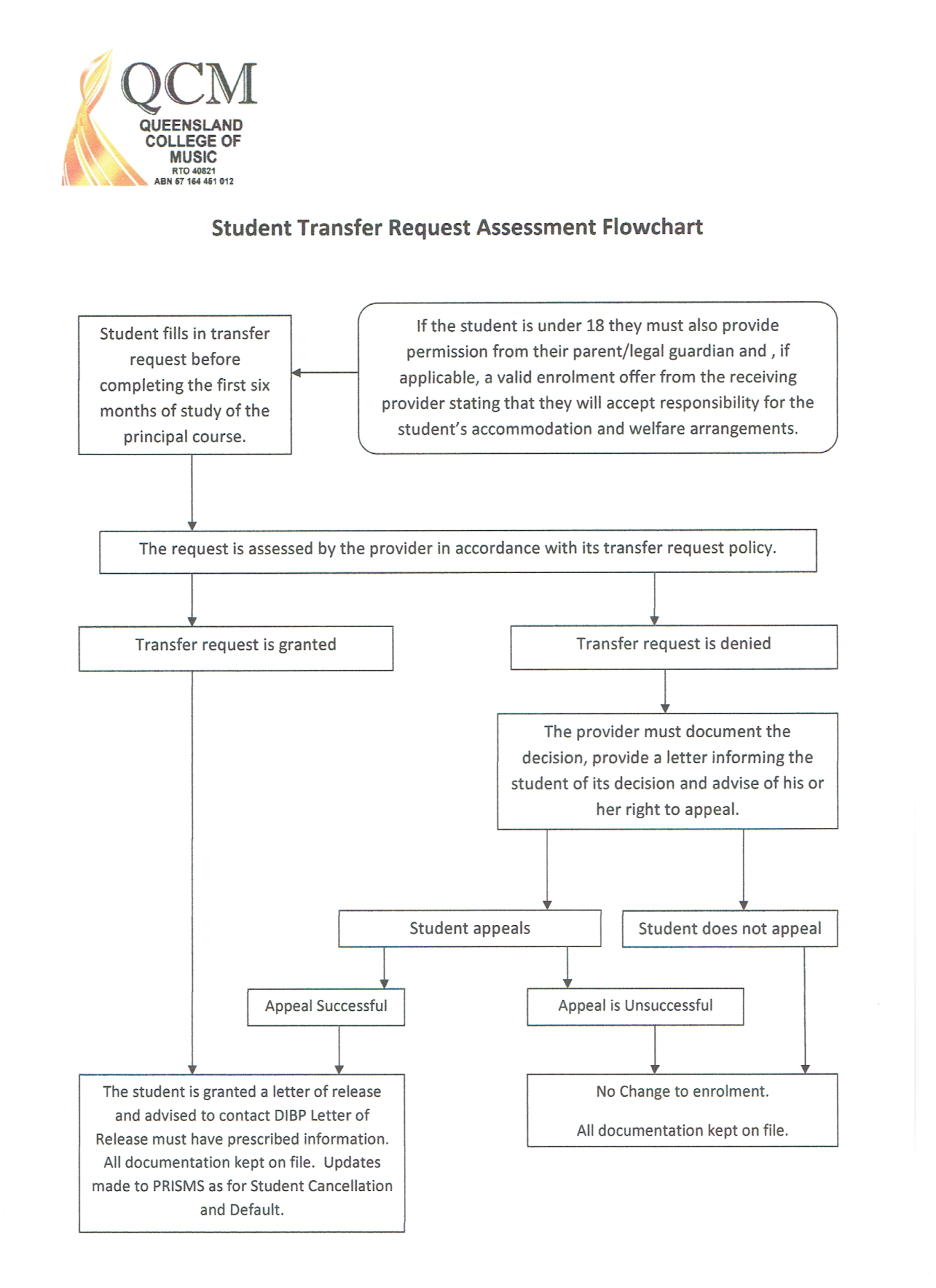 STANDARD 8 – OVERSEAS STUDENT VISA REQUIREMENTSOverseas students must make satisfactory course progress and attendance as a condition of their student visa.  QCM Pty Ltd is responsible for- Informing potential students of the need to achieve satisfactory course progress and attendance requirementsmonitoring course progress and attendanceidentifying and offering to support to those at risk of not meeting course requirementsdetermining circumstances relevant to extending the course duration and the impact on their visa conditionsQCM Pty Ltd will systematically monitor students’ compliance with student visa conditions relating to attendance, progress and completion dates.  Monitoring the course progress of students allows the provider to identify and offer support to those at risk of not progressing. QCM Pty Ltd has a Training and Assessment Strategy for each program which clearly outlines the units of competency and the assessment requirements for each term of study that is available to students and staff for each qualification. Benchmarks are provided for theory answers and criteria sheets are provided for observation checklists.  Constructive feedback and resubmission requirements are specified on assessment tasks. Students results are entered on a student profile each term and interviews held with individual students to ensure completion.  Results are entered onto the Student Data Management System once competency has been achieved. A student not achieving satisfactory results at the end of a term in the specified areas of the curriculum will be unable to progress to term two until competency has been achieved.  Trainers will work with students individually until a satisfactory outcome has been achieved and study can continue. If a student continues to be unable with assistance to complete the required assessment tasks the student will be informed in writing that QCM Pty Ltd will need to report the student and inform them of their right to access the complaints and appeals process if they are not satisfied with the decision. The student will be granted twenty days in which to lodge a complaint or appeal.  QCM Pty Ltd will maintain the overseas student’s enrolment by only reporting a breach of course progress or attendance in PRISMS if-the internal and external complaints processes have been completed and the breach has been upheldthe overseas student has chosen not to access the internal complaints and appeals process within the 20 daysthe overseas student withdraws from the appeals process by notifying QCM in writing.MONITORING COURSE PROGRESS AND ATTENDANCE POLICY PURPOSE:To provide a documented process for monitoring students completion, progress and attendance, in accordance with the National Code. SCOPE:This policy applies to all students who are commencing, have commenced or are continuing study with QCM Pty Ltd.PROCEDURE:COURSE COMPLETION WITHIN THE EXPECTED DURATION OF STUDYQCM Pty Ltd  is required to manage student’s course progress and workload to ensure they complete within the duration specified in the Confirmation of Enrolment (CoE) and in accordance with the CRICOS registered course curriculum.In addition, QCM Pty Ltd must monitor each student’s enrolment to ensure they:Take no more than 25% of their studies Online or by Distance learning, andAre enrolled in at least one face-to-face subject in each compulsory study period.Intermediate General English students are required to attend 510 hours of face-to-face instruction.MONITORING AND TRACKING COURSE COMPLETIONQCM Pty Ltd maintains and tracks course progress through the enrolment process within Axcelerate, the Student Data Management System:Each course is setup within Axcelerate, the Student Data Management System, with the required units, timeframes, delivery methods and sessions for delivery.Students are then enrolled into the course and a term training plan is printed and provided to the student.The term training plan is in addition to the Confirmation of Enrolment and will be provided to the student within 10 working days before the end of each term.This Plan and enrolment are then monitored to ensure that the student is meeting the requirements and is on schedule.This allows QCM Pty Ltd to identify any problems immediately and help minimise any adverse effects to the student and to implement the necessary intervention strategies.EXTENSION TO COURSE DURATIONQCM Pty Ltd will only extend the duration of the student’s study where it is clear that the student will not complete the course within the expected duration, as specified on the student’s CoE, as the result of:Compassionate or compelling circumstances,After implementing an Intervention strategy for students who are at risk of not meeting satisfactory course progress, orAn approved deferment or suspension of study has been granted in accordance with the Deferral, Suspension or Cancellation Policy.All Intervention strategies or extensions will be assessed individually, taking into account the circumstances of the student.Except in the circumstances listed above, the expected duration of study specified in the students CoE must not exceed the CRICOS registered course duration.MONITORING COURSE PROGRESSQCM Pty Ltd tracks student’s course progress via the enrolment within Axcelerate, the Student Data Management system. QCM Pty Ltd will monitor the student’s academic performance and alert the student where necessary should they be falling below the requirement.INTERVENTION STRATEGIESQCM Pty Ltd is required to implement Intervention Strategies for students not meeting the course requirements.QCM Pty Ltd will review the academic progress of each student each term and enrolment within Axcelerate, the Student Data Management System.  This will allow QCM Pty Ltd to identify ‘AT RISK’ students and whether:The student has failed more than 50% of the units within the study period,The student has fallen below 80% academic progress within the study period following a period of 50% or less completion, andThe student has been identified as unable to complete the course in the required durationAll students identified as ‘AT RISK’ will be sent an Intervention Form, outlining their current academic situation and a formal interview will be arranged.An Intervention plan will then be formulatedIf the student does not agree with the Intervention plan or process, they shall have 20 days to access the Complaints and Appeals processIn the event QCM Pty Ltd varies a student’s workload or expected duration of study on completion of the Intervention process, QCM Pty Ltd will:Record this in Axcelerate, the Student Data Management System as well as on the student’s fileIssue a new CoEReport this variation via PRISMSStrategies for Intervention may include, but are not limited to:Extra TuitionModifications in workloadExtension in course durationPersonal counsellingMONITORING ATTENDANCEThe duration of the Certificate IV, Diploma and the Advanced Diploma in Music is one year. The course will be conducted over 4 terms of 9 weeks with 20 hours per week in supervised face-to-face classes and an additional four hours per week in private practice time, rehearsal, performance and attendance at concerts.  An extra two weeks is added to term 4 for assessment completion and annual concert. Students will focus on one instrument. Two weeks holiday between each term and 8 weeks for the summer break.  Intermediate General English is conducted over 42 weeks with 30 weeks of instruction and 12 weeks of holiday time. The course consists of three trimesters of 10 weeks. Face to face instruction is for five hours a day for four days a week and an additional four hours per week for study and tutorials if required.When an international student is absent from QCM Pty Ltd for more than five days without approval, or when they are not consistently attending their course, participating in practice time, rehearsals and public performances, QCM Pty Ltd will contact and counsel the student and issue applicable warning letters. Attendance is monitored in the following way:Students sign the attendance record each class and attendance is entered into Axcelerate, the Student Data Management System, by the Principal Administrator For Music students, a Music Journal is used to record practice time, rehearsals and public performancesThe Principal Administrator will follow up student attendance each week and send an email or text message to any student who has been absent that week Where the student has been absent for five consecutive scheduled study days the Principal Administrator will notify the Director and send an email or letter advising the student to contact QCM Pty Ltd immediately or it will be assumed that they are no longer studying. If a response has not been received within seven days of the date of the letter the student’s enrolment will be cancelled. At the end of each term an attendance report is printed, and Music Journal checked for music students. Letters will be issued to all students who are below 80% attendance and/or participation. QCM Pty Ltd attendance requirement is 80% or greater for scheduled classes per term, practices, rehearsals and performances.  An attendance/participation average of less than 80% for scheduled classes per term is deemed by QCM Pty Ltd to be unsatisfactory attendance and in breach of attendance requirements. If a student is identified as having attendance below 80% but above 70% QCM Pty Ltd may decide not to report the student for breaching the 80% requirements if the student’s records clearly indicate that the student is maintaining satisfactory course progress.  Intervention Strategy QCM Pty Ltd will be proactive in notifying and counselling students who are at risk of failing to meet attendance and progress requirements. The Director will liaise with trainers to determine the intervention strategy required to assist the student to meet progress and attendance requirements.  Strategies may include: attending tutorial or study groups receiving individual case management receiving assistance with personal issues which are influencing progress or attendance receiving mentoring. The intervention strategy must be explained, and the student must indicate whether or not they agree to abide by the terms.  A record of all intervention measures implemented, and all relevant documentation will be signed and placed in the student’s file. Staff will continue to monitor the progress and attendance of the student following an intervention strategy and advise the Director of any concerns. QCM Pty Ltd can only extend the overseas student’s enrolment if –compelling or compassionate circumstances have been ascertainedan intervention strategy has been implemented or in the process of being implementedan approved deferral or suspension of enrolment has occurred.If QCM Pty Ltd extends the duration of the student’s enrolment and the student’s visa will expire prior to completion of the course, the student must apply for a new Student Visa to complete their study. STANDARD 9 – DEFERRING, SUSPENDING OR CANCELLING THE OVERSEAS STUDENT’S ENROLMENT(9.1) QCM Pty Ltd will maintain a written record on a student’s file relating to the assessment and approval of any deferments. Any deferment, suspension or cancellation of a student Visa holder's enrolment may have an effect on their visa, and it is important that they contact Department of Home Affairs for advice before taking any action. (9.2) Students are able to defer or temporarily suspend their studies during their course in certain circumstances on the grounds of compassionate or compelling circumstances. Compelling or compassionate circumstances may include, but are not limited to:Serious illness Serious illness or death of a family member necessitating a return to the student’s home country Serious injury Major political upheaval or natural disaster in the home countryTraumatic experiences such as involvement in, or witnessing of a serious accident or witnessing or being the victim of a serious crimeAn inability to begin studying on the commencement date due to a delay in receiving a student visa. Students may also have their enrolment deferred or suspended due to misbehaviour or fraudulent or misleading evidence. Deferring, suspending or cancelling enrolment may affect the student visa. Students must complete and submit an “Application for Course Deferral” to the Director requesting to defer or temporarily suspend their studies, together with appropriate documentary evidence verifying their situation.(9.3) QCM Pty Ltd will assess the application and make a decision within seven business days. If an application for deferral or suspension is approved, QCM Pty Ltd will notify the student in writing and place a copy of this letter on the student’s file. QCM Pty Ltd will also notify the Department via PRISMS of the deferral or suspension. Such action may or may not affect the end date of CoE. If the end date is affected PRISMS will cancel the original CoE and offer QCM Pty Ltd the opportunity to create a new CoE.If the application is refused the student has the right to appeal a decision by QCM Pty Ltd to defer, suspend or cancel their studies and the College will not notify the Department of a change to the enrolment status until the internal complaints and appeals process has been completed. Students will receive written notification of the appeal decision and a copy of this decision will be placed on the student’s file. Any student whose account remains outstanding at the start of each term will be advised of the consequences of non-payment and could result in the cancellation of enrolment. Deferral, Suspension and Cancellation PolicyPURPOSE:To provide a documented process for assessing, approving and recording a deferment of the commencement of study or suspension of study for the student, including keeping documentary evidence on the student’s file of the assessment of the application.SCOPE:QCM Pty Ltd may only enable students to defer or temporarily suspend their studies, including granting a leave of absence, during the course through formal agreement in certain limited circumstances.This policy outlines QCM Pty Ltd procedure for assessing, approving and recording a deferment of the commencement of study or suspension of study for the student in accordance with the requirements of the National Code and ESOS Act.DEFINITIONS:Deferral: means to delay the commencement of a course. Suspension: means to temporarily delay the enrolment once the course has commenced. Cancellation: means the cessation of an enrolment on a course.Misbehaviour: is defined as students who display unacceptable behaviour in accordance with the Student Handbook and Code of Conduct Compassionate or Compelling circumstances: is defined as circumstances beyond the control of the student and which have an impact upon the student’s course progress or wellbeing. These could include, but are not limited to: Serious illness or injury, where a medical certificate states that the student was unable to attend classes, Bereavement of close family members such as parents or grandparents (where possible a death certificate should be provided), Major political upheaval or natural disaster in the home country requiring emergency travel and this has impacted on the student’s studies,A traumatic experience which could include: Involvement in, or witnessing of a serious accident; or Witnessing or being the victim of a serious crime, and these experiences have impacted on the student (cases should be supported by police or psychologist’s reports)Inability to begin studying on the course commencement date due to delay in receiving a Student VISAPROCEDURE:In accordance with the National Code, QCM Pty Ltd can defer or temporarily suspend a student’s enrolment on the grounds of:a)           Compassionate or compelling circumstances, orb)            Misbehaviour by the studentIn addition to a deferment or temporary suspension, QCM Pty Ltd may cancel a student’s enrolment on the grounds of:a)           Serious misbehaviour by the studentb)          Failure to comply with the Contract Agreement for Course Progress and Attendance, and any formal warning issued by QCM Pty Ltd against these processes, andc)           The Non-Payment of Course Fees in accordance with the Contract Agreement and Payment Schedule.In any given situation that leads to a deferment, temporary suspension or cancellation of studies, instigated by QCM Pty Ltd, formal written notification will be provided to the student.  In turn, the student shall have 20 working days to access QCM Pty Ltd Internal Complaints and Appeals process.The deferment, temporary suspension or cancellation of studies cannot take effect until the Internal Complaints and Appeals process has been completed, unless extenuating circumstances relating to the welfare of the student apply.At the completion of the complaints and appeals process, should the deferment, temporary suspension or cancellation of studies be upheld by the complaints and appeals hearing, QCM Pty Ltd will inform DESE via PRISMS as required under the ESOS Act.MisbehaviourTo ensure all students receive equal opportunity to gain the maximum benefit from their training, any person(s) displaying the following dysfunctional or disruptive behaviour may be asked to leave the session and/or the course.Examples of unacceptable behaviour include but are not limited to the following:Continuous interruptions of the trainer.Smoking in non-smoking areas.Being disrespectful to other participants.Harassment by using offensive language.Sexual harassment.Acting in an unsafe manner that places themselves and others at risk.Academic misconduct All students are expected to maintain high standards of academic honesty and integrity. Academic misconduct is defined as attempts by students to cheat, plagiarise or otherwise act dishonestly in undertaking an assessment task, or assisting other students to do so. Students are considered guilty of cheating if they seek to gain advantage by unfair means such as copying another students’ work, or in any way mislead a trainer/assessor about their knowledge, ability, or the amount of original work they have done. Student’s responsibilities: Assessments a) Students must only help or receive assistance from other students in those activities approved by the trainers such as working in groups for activities and performancesb) Students must not request the loan of or lend equipment and instruments to other students. A student may be excluded from achieving competency for any of the following reasons: Unauthorised absence from class, rehearsals and performances. Non-submission of assignments Academic misconduct General misconductIf a student terminates their studies QCM Pty Ltd must keep a record of the reason.  Once an overseas student has enrolled at the College they cannot defer commencement of their studies or suspend their studies except on the grounds of illness, supported by a doctor’s certificate, or other exceptional compassionate circumstances beyond the control of the student, for example, bereavement. STANDARD 10 - COMPLAINTS AND APPEALSAny person wishing to make a complaint against QCM Pty Ltd concerning its conduct as an RTO or appeal an assessment decision shall have access to the complaints and appeals procedure as outlined in the Student Handbook.  The complaint/appeal shall be recorded in writing on the form provided by QCM Pty Ltd. The complaints/appeals procedure and relevant documentation is available on the website where the steps in lodging an informal complaint or appeal and a formal complaint or appeal are outlined.Separate interviews will be held with both the person making the complaint and the person the complaint is about. The complaint hearing is at no cost to the student and written statement of the outcomes will be available to the complainant.Informal complaint or appeal:the initial stage of any complaint or appeal shall be to communicate directly with a representative of QCM Pty Ltd who if able to resolve the issue, will make a decision and record the outcome. person(s) dissatisfied with the outcome of the complaint or appeal to the representative may then complain or appeal to the Director, who if able to resolve the issue will record the outcome. The Director will at this time review the evidence used to make an assessment decision in the case of an appeal against an assessment decision. person(s) dissatisfied with the outcome of the complaint or appeal, the Director will advise the student of the right to access external appeals process within 10 working days and provide contact details to the student.Formal complaint or appeal:The formal complaint or appeals process is implemented if a grievance cannot be resolved informally, QCM Pty Ltd will provide the overseas students contact details of an appropriate external complaints handling and appeals body eg the Overseas Student Ombudsman (OSO). It is the responsibility of QCM Pty Ltd to make specific arrangements for independent review of complaints about issues not covered by the Australian Competition and Consumer Commission or the OSO. The purpose of the external appeals process is to consider whether the registered provider has followed its policies and procedures, rather than make a decision in place of the College. When reviewing the external complaints handling process, QCM Pty Ltd will ensure the process is impartial, fair and open. The Principal Administrator will keep a Register of Complaints which documents all informal/formal complaints/appeals and their resolution. Any substantiated complaints/appeals will be reviewed as part of the continuous improvement procedure.If the student chooses to access the complaints and appeals processes QCM Pty Ltd will maintain the student’s enrolment while the complaints and appeals process is ongoing.If the internal or any external complaint handling or appeal process results in a decision that supports the student, QCM Pty Ltd   must immediately implement any decision and/or corrective and preventative action required and advise the student of the outcome.QCM Pty Ltd must only report the overseas student through PRISMS for unsatisfactory course progress or attendance after –the student has accessed the internal and external complaints handling and appeals process, and the decision or recommendation supports the College. the student has chosen not to access the internal complaints and appeals procedures within a 20 working day periodthe student has chosen not to access the external complaints and appeals the student withdraws from internal or external process and notifies the College in writing.STANDARD 11 ADDITIONAL REQUIREMENTSQCM Pty Ltd will meet the requirements for Commonwealth Register of Institutions and Courses for Overseas Students (CRICOS) registration by-Providing full-time courses outlining the duration including holiday breaksIdentifying face-to-face delivery as the mode of studyEnrolling the approved number of students Maintaining appropriate and sufficient resources both human and physical including facilities and equipmentAll changes proposed to a course relating to any of the above will be notified to ASQA within 30 days prior to the date changes will commence.COMPLIANCE WITH LEGISLATION QCM Pty Ltd will use the Provider Registration and International Students Management System (PRISMS) to comply with the following legislative requirements of the ESOS Act:Creating and authorising electronic confirmation of enrolments for Overseas students enrolling from offshore Reporting changes in course enrolment or duration of courseReporting student non-compliance with visa conditions relating to course progress Reporting student non-achievement of academic requirements Reporting if a student does not commence (i.e. does not arrive, or has not arranged with us for a later start because of health or compassionate reasons) Reporting if a student terminates their studies before the course completion QCM Pty Ltd will ensure compliance with all Commonwealth, State/Territory legislation and regulatory requirements relevant to its operations and ensures this is integrated into its policies and procedures. In particular, it complies with the requirements and standards set down in the Vocational Education and Training Act 2011, Educational Services for Overseas Students Act and its National Code 2018 and the VET Quality Framework. Examples of legislation relating to the VET Quality Framework include:National Vocational Education and Training Regulator Act 2011Standards for Registered Training Organisations 2015 Fit and Proper Persons Requirements 2011 Financial Viability Risk Requirements 2011Data Provision Requirement 2011QCM Pty Ltd agrees to cooperate with ASQA so that:RTO operations are monitored, and external audit requirements undertaken as requiredaccurate and timely data is provided as requestedinformation about the RTO is current with any changes to operations or ownership being communicated such as:changes to the RTO's legal name or trading name, responsible person and daily contact officer, business address/contact details, commencement and completion of partnership agreements.QCM Pty Ltd maintains data relating to RTO activities using Axcelerate, the Student Data Management System and can provide electronic copies of the following to the VET Regulator as requested:business registration records, Risk Identification Fit and Proper Person Documentation,Training and Assessment Strategies, resources and equipment informationTrainer and assessor profilesPublic Liability Insurancepartnership agreementscompletion data validation, consultation and minutes of meetingsQuality Indicator surveyscompleted assessment learner samplescomplaints and appeals documentationdeclaration of complianceQCM Pty Ltd complies with all Federal and State legislation relating to the following: Complaints and Consumer Rights Discrimination and Human Rights equal opportunity, racial vilification, disability discrimination Employment Rights, including Occupational Health and Safety and Workers Compensation Ethics, Freedom of Information and Privacy The legislation that governs QCM Pty Ltd compliance as a registered provider of education and training for both domestic and overseas students include: Equal Opportunity in Employment Act 1992Human rights and Equal Opportunity Commission (HREOC) Act 1996  Commonwealth Affirmative Action (Equal Employment for Women) Act (1986)  Commonwealth Racial Discrimination Act (1975)  Commonwealth Industrial Relations Act (1998)  Commonwealth Sex Discrimination Act (1984)  Commonwealth Industrial Relations Reform Act (1993)  Commonwealth Racial Hatred Act (1995)  Commonwealth Disability Discrimination Act (1993) Commonwealth Privacy Act 1988  Commonwealth Copyright Act 1968The National Vocational Education and Training Regulator Act (2011) Anti-Discrimination Act 1991 QldDisability Services Act 2006 QldWork Health and Safety Act 2011 QldInformation Privacy Act 2009 QldStandards for Registered Training Organisations 2015Education Services for Overseas Students Act 2000 (the Act amended 1 January 2007)Education Services for Overseas Students Legislation Amendment (Tuition Protection Service and Other Measures) Act 2012.Education Services for Overseas Students Amendment (Student Visas and Other Measures) Regulation 2014ESOS Regulations 2001Privacy Act 1988Plain English Guidelines to Information PrivacyThe Migration Act 1958/Migration Legislation Amendment (Student Visas Act) 2012The National Code of Practice for Registration Authorities and Providers of Education and Training to Overseas Students 2018QCM Pty Ltd ensures that staff are provided with information about legislation that significantly affects their duties; and students are provided with information about legislation that significantly.APPENDIX 1TRAINERS AND ASSESSORSQCM Pty Ltd has key trainers and assessors who hold the relevant qualifications, experience, knowledge and skills to deliver and assess Certificate IV in Music, Diploma of Music, Advanced Diploma of Music and Intermediate General English.  Specialist instrumental or vocal trainers are involved in assessment judgements and work under supervision of lead trainers and assessors.  Specialist trainers working under supervision will work with a qualified assessor to make assessment decisions based on the evidence gathered from learners. The Director is responsible for the quality of training being delivered and making final decisions about assessment results. Trainers under supervision will be required to have the Enterprise Trainer Presenting Skill Set.QCM Pty Ltd will annually provide professional development relating to the Music Training Package, competency-based training and assessment, the ESOS framework and language skills. Trainers and assessors are required to document industry currency, musical performances and other relevant activities on a trainer/assessor profile.  At the induction provided at the beginning of each year, trainers and assessors will be required to nominate professional development that they wish to undertake during the year.  Any professional development suggestions from the Industry Advisory Committee will also be implemented during the year. A record of all professional development is to be retained by QCM Pty Ltd. OWNERSHIP AND MANAGEMENTThe mission of QCM Pty Ltd is to provide outstanding learning and assessment for all learners and staff to enable them to pursue further education or to seek employment.QCM Pty Ltd has an organisational chart identifying key personnel responsible for the services of the College and has duty statements for each position identified on the organisational chart. The PEO is legally responsible and accountable for all operations of QCM Pty Ltd and will work closely with the Director and Principal Administrator. The PEO, with the Director, will ensure that the organisation complies with the National Code and the policies and procedures of the College.  The PEO and Director of the College are aware that the VET Quality Framework and the National Code is legislated, and that real cost penalties apply to breaches of any of these standards.  They are also aware that Regulator decisions about cancellations, sanctions, renewal rejections, registration conditions and other administrative conditions against registered training organisations are also published on the Australian Skills Quality Authority (ASQA) website.  The PEO is responsible for: Reviewing student applications with the DirectorReporting non-compliance with visa conditions to Department of Home Affairs via PRISMSMonitoring staff recruitmentApproving marketing materialsEnsuring relevant legislation is understood and followed by all staffEnsuring accuracy of records and recording processesApproving refundsSupervision of agentsEnsuring a critical incident response team is established as necessaryOverseeing the transfer of students between registered providers.The High Managerial Agent (Director) is responsible for: Determining student suitability for qualification selectedAssessing RPL applicationsAdvising students of attendance requirements at induction Advising students of expected outcomes and assessment requirements Advising students of the need to keep QCM Pty Ltd informed of their current Australian residential address and contact details. This information will be updated at the commencement of each term Maintaining individual student records of counselling and intervention strategies (if applicable) and document via file notes information discussed with student Monitoring student progress and attendanceArranging additional assistance for students as neededApproving extensions to study plan and deferralsSupervising complaints and appeals process.The Principal Administrator is responsible for: Arranging orientation materials and datesCollecting and maintaining accurate records of student attendance and the follow up of attendance weekly via email Issuing of student correspondence including fee letters, approved leave and attendance warning letter Updating completed units of competency in the Student Data Management System quarterly and preparing statement of resultsEntering data to PRISMS as directedProviding student support and liaison.QCM PTY LTD aims to:Support learners to achieve personal excellence Provide qualifications and statements of attainment to an increasing number of learners who are inspired to develop knowledge and skills which prepare them for employment and lifelong learningOperate profitably with sound business planningUse a consultative approach to allow for continuous improvementMeet stakeholder needsMaintain documentation and evidence in an accurate and current mannerProvide quality training and assessment Employ staff with the necessary qualifications and currency and with opportunities for ongoing professional developmentMaintain a Business Plan so that short term and long-term goals are achieved with positive feedback on key performance indicators QCM Pty Ltd will notify ASQA and other authorities in writing of any change to location, ownership or management, legal status or accreditation within a period of 30 days. Notification of new owner or the appointment of a new high managerial agent will be forwarded to ASQA. If such changes impact on a student’s ability to complete their studies a refund will be offered, or an alternative provider sourced.FACILITIES AND RESOURCESQCM Pty Ltd is located at 12 Annerley Road, Woolloongabba, is close to the city and well served by transport and parking facilities. The College consists of ten soundproof practice rooms, student area, classroom and well stocked library and access to computer resources. The College musical equipment consists of:EquipmentAdditional equipment includes:Music stands, amplifiers  Notation and composing softwareComputers, Microsoft software, internet access, printer/scannerAudio recording equipment, video camera, CD playerBaton, tuning fork, metronomes, headphones, microphonesTV screen, White board, Data projector, I phoneTraining rooms equipped with desks, suitable chairs and seating for performance, computers, stationery including manuscript paper, USBs. The College has access to function rooms in the Diana Plaza for lectures, guest speakers and public performances.  RECORD MANAGEMENTQCM Pty Ltd will maintain records of each international student’s current residential address (as supplied by the student), the student’s full name, date of birth, nationality, the start and completion day of the student’s course, attendance and academic performance, details of payments received, information on international student health cover, level of English proficiency and the student’s passport and visa numbers. Overseas students must notify QCM Pty Ltd of their residential address within 7 days of arriving in Australia. Similarly, they must notify the College within 7 days of any change of address and contact details. Failure to do so may be reported to Department of Home Affairs and could lead to cancellation of their visa. QCM Pty Ltd will provide written notification to enrolled students and relevant authorities at least 20 days before relocation. Notification to students would include those accepted students who have not yet commenced studying but have been granted a student visa.FINANCIAL MANAGEMENTQueensland College of Music is  a family business owned and conducted by the Kim family – Joseph Jin-Sung Kim and Susan Soon-Ki Kim as Directors and shareholders and Matthew Kim as Chief Executive Officer.  Ordinary shares (287774) issued to Samdoo Corporation Pty Ltd,  increasing the total shareholdings in Queensland College of Music to 337774 where Samdoo Corporation Pty Ltd now holds 85.19% of the total shares and the remaining shares continue to be  held by Sung-Do Pty Ltd, Joseph Jin- Sung Kim and Susan Soon-Ki Kim . The sole director of Samdoo Corporation Pty Ltd and Sung-Do Pty Ltd  is Joseph Jin-Sung Kim. This  change to the shareholding structure was for accounting purposes only and the business remains with the Kim family.   Audited financial reports are available to indicate financial viability. Business planning for the RTO has identified potential students, fee structures, essential costs and likely profit to ensure short term viability and long term financial investment.   A Certified Practicing Accountant (CPA) certifies the accounts of QCM Pty Ltd annually. The PEO is responsible for the effective management of QCM Pty Ltd finances. There are two signatories for the organisation. The Accounts person uses financial management software (MYOB) and reports monthly on QCM Pty Ltd   financial position. Where necessary, meetings are held to review the financial position of the College. Any changes to financial management policy are documented. Relevant websitesInternational Education Australia       https://internationaleducation.gov.au/Pages/default.aspxPRISMShttps://prisms.education.gov.au
Department of Home Affairs
https://www.homeaffairs.gov.au/Overseas Student Health Cover (OSHC)https://oshcaustralia.com.auDepartment of Foreign Affairs and Tradewww.dfat.gov.auDepartment of Fair Trading Queensland     https://www.qld.gov.au/law/fair-tradingAustralian Skills Quality Authoritywww.asqa.gov.auMedibank – Student Health Coverhttps://www.medibank.com.au/Federal legislation https://www.legislation.gov.au/Browse/ByTitle/Acts/InForce/0/0/PrincipalQueensland legislation      https://www.legislation.qld.gov.au/Australian Tax Officehttps://www.ato.gov.au/Emergency Services Queensland      https://www.qld.gov.au/emergencyHuman Rights and Equal Opportunity Commissionhttps://humanrights.gov.auThe ESOS (Registration Charges) Amendment Bill 2021     https://www.aph.gov.au/Parliamentary_Business/Bills_Legislation/bd/bd2122a/22bd004Tuition Protection Service        https://www.dese.gov.au/tpsMigration Regulations 1994      http://classic.austlii.edu.au/au/legis/cth/consol_reg/mr1994227/ESOS National Code of Practicewww.dese.gov.au/esos-framework/national-code-practice-providers-education-and-training-overseas-students-2018CRICOS        https://cricos.education.gov.au/The National Training Register        https://training.gov.au/Home/TgaEvidenceTraining and Assessment StrategiesDraft timetables Audition application for Music studentsAssessment guidelinesThe Tuition Protection Service (TPS) may assist students to either continue their studies through another course or different provider, or by being provided a refund or loan re-credit for education and training they paid for but did not receive.EvidenceApplication for admissionStudent handbookQCM website www.qcm.qld.edu.auLetter of offerESOS policies and proceduresEVIDENCEPromotional materialsLetters re course offersMarketing material registerIntermediate General English IELTS 4.5 or equivalent.  The macro skills of listening, speaking, reading and writing - Australian Core Skills Framework Level 4Successful completion of senior schooling and evidence of school reports and academic recordsMinimum achievement - 5.5 IELTS to enrol in Diploma of Music and Advanced Diploma of MusicSuccessful completion of senior schooling and evidence of school reports and academic recordsSinging or instrumental skills verified, and experiences and tuition undertaken outlined.5.0 IELTS or enrolment in Certificate IV in Music IndustryRecommended English Language course prior to enrollingMinimum achievement of IELTS score 6.0 and Grade Point Average 4.25 needed to access University CoursesMinimum achievement of IELTS score 6.0 and Grade Point Average 4.25 needed to access University CoursesMinimum achievement of IELTS score 6.0 and Grade Point Average 4.25 needed to access University CoursesQualificationCourse feesIndividual unitsCertificate IV in Music $12,600 $900Diploma of Music $14,400 $900Advanced Diploma of Music$15,000$1000Intermediate General English$10,000TABLE OF REFUNDSTABLE OF REFUNDSTABLE OF REFUNDSTABLE OF REFUNDSTypeTimeframeAmount RefundedDocumentsVISA RefusalAt any timeAll FEES minus the NON-REFUNDABLE application fee of AUD210Refund RequestProof of VISA RefusalVISA Renewal RefusalAfter the course has commencedNilRefund RequestProof of VISA RefusalVISA Removal for breach of conditionsAt any timeNilRefund RequestProof of VISA RefusalWithdrawal, Transfer or Enrolment CancellationGreater than 28 days before commencement of the courseAll FEES minus the NON-REFUNDABLE application fee of AUD210 minus applicable AGENT Commissions PaidRefund RequestLetter of OfferWithdrawal, Transfer or Enrolment CancellationLess than 28 days before commencement of the course50% of FEES minus the NON-REFUNDABLE application fee of AUD210 minus applicable AGENT Commissions PaidRefund RequestLetter of OfferWithdrawal, Transfer or Enrolment CancellationAfter the course has commencedNilNilDefault by QCM Pty LtdAt any timeFull RefundNilEvidenceAgreement formsRefund policyEvidenceWritten agreement/s with AgentsMarketing materials registerMinutes of meetings with AgentsEvidenceInformation relating to available servicesInduction/OrientationIntervention formEvidenceStudent and staff informationRequest for release formEvidenceAttendance RollsTerm plansStudent profilesComplaints and appeals documentsIntervention formTraining and Assessment StrategyAssessment instruments and solutions Axcelerate recordsEvidenceTraining and Assessment StrategyStudent timetableInduction programStudent handbookComplaints and appeals procedureApplication for deferralEvidenceStudent HandbookComplaints/Appeals form on website8 Violins1 Cello8 pianos1 Marimba3 Guitars5 Drum kits1 Flute2 keyboards 1 digital pianoEvidenceCommunications with ASQAFit and proper person statementsFinancial statementsStaff profiles and qualificationsStaff induction and record of professional developmentAsset registerTraining and Assessment Strategies